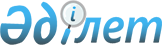 Оңтүстік Қазақстан облысының экономикасын көтеруге бағытталған проблемалық мәселелерді шешу жөніндегі іс-шаралардың жоспарын бекіту туралыҚазақстан Республикасы Үкіметінің Қаулысы 1999 жылғы 20 қыркүйек N 1419     Қазақстан Республикасының Үкіметі қаулы етеді:     1. Қоса беріліп отырған Оңтүстік Қазақстан облысының экономикасын көтеруге бағытталған проблемалық мәселелерді шешу жөніндегі іс-шаралардың жоспары бекітілсін.     2. Осы қаулының орындалуын бақылау Қазақстан Республикасы Премьер-Министрінің орынбасары А.С.Павловқа жүктелсін.     3. Осы қаулы қол қойылған күнінен бастап күшіне енеді.     Қазақстан Республикасының        Премьер-Министрі                                                 Қазақстан Республикасы                                                      Үкіметінің                                               1999 жылғы№"20" қыркүйектегі                                                    N 1419 қаулысымен                                                       бекітілген               Оңтүстік Қазақстан экономикасын көтеруге бағытталған                   проблемалық мәселелерді шешу жөніндегі                      Іс-шаралардың жоспары __________________________________________________________________________N         Іс-шаралардың мазмұны               Атқаруға жауаптыларр/с      __________________________________________________________________________1                 2                                   3__________________________________________________________________________1 "Оңтүстік Қазақстан облысының бюджетіне   Қаржы министрлігі   субвенциялар бөлу туралы" Қазақстан          Республикасы Үкіметінің 1999 жылғы 19   тамыздағы N 1201 қаулысына сәйкес толық   көлемде субвенциялар бөлу жөнінде шаралар   қабылдау2 Оңтүстік Қазақстан облысының аумағында    ҰҚК (келісім бойынша),   орналасқан шекара әскерлері мен Қорғаныс  Қорғаныс министрлігі, Қаржы   министрлігі бөлімшелерінің командалық     министрлігі, облыстың әкімі   құрамын тұрғын үймен қамтамасыз ету         жөніндегі іс-шараларды қаржыландырудың   мөлшері мен көздерін айқындау3 Қорғаныс министрлігінің, ІІМ-ның, Көлік, Қаржы министрлігі, Мемлекеттік    коммуникациялар және туризм министрлігі. кіріс министрлігі, Қорғаныс   нің өткен жылдар үшін несиелік берешек.  министрлігі, ІІМ (келісім бойын   терді жабу шеңберінде келісімшарт        ша) Көлік, коммуникациялар және   бойынша алынған өнім үшін "Восход" АҚ    туризм министрлігі   мен "Сенім" АҚ-ның алдындағы берешек.   терін өтеуді қамтамасыз етуі4 Республикалық бюджетте көзделген сома.   Қаржы министрлігі, Энергетика,   лардың шегінде "KEGOC" акционерлік     индустрия және сауда министрлігі,   қоғамы алдындағы борыштарды толық өтеу  Экономикалық жоспарлау жөніндегі   үшін "Кентауликвидрудник" РМК-ны         агенттік   қаржыландыруды қамтамасыз ету   2000 жылға арналған қаржыландыру    көздерін айқындаутаблицаның жалғасы   ___________________________________________________________         Аяқталу нысаны               Атқару мерзімі   ___________________________________________________________   Министрдің шешімі               1999 жылдың қыркүйегі   Үкіметтің қаулысы               1999 жылдың қыркүйегі   Үкіметтің қаулысының жобасы     1999 жылдың қыркүйегі     Министрліктер мен               1999 жылдың қыркүйегі     агенттіктердің шешімі           ІІІ-IV тоқсаны5 "Қызыләскер-Киров" көпірі мен      автожолының құрылысын уақытында   бастау жөніндегі қаржыландыру және   ұйымдастыру жұмыстарының мәселелерін   жедел шешуді қамтамасыз ету:   а) 1999 жылы "Қызыләскер-Киров"            Көлік, коммуникациялар және    автожолының құрылысын қаржыландыру;        туризм министрлігі, Қорғаныс                                              министрлігі,Қаржы министрлігі   б) 2000 жылы 1,0 млрд теңге көлемінде      Көлік, коммуникациялар және      "Қызыләскер-Киров" автожолының          туризм министрлігі, Қаржы      құрылысын қаржыландыру;                 министрлігі, Экономикалық                                              жоспарлау жөніндегі агенттікв) "Қызыләскер-Киров" автожолының            "Корпорации Прогресс" ассо.    құрылысы бойынша ұйымдастырушылық        циациясының (келісім бойынша)     мәселелерін шешу және жұмысты бастау     қатысуымен, Көлік,коммуникация    Көлік, коммуникациялар және туризм       лар және туризм министрлігі,    министрлігінің 1999 жылғы 17 тамыздағы   "Қазахавтожол" РМК, Қорғаныс    хаттамасының шешімдерін орындауды        министрлігі, облыстың әкімі    қамтамасыз ету 6  1999 жылы Оңтүстік Қазақстан облысы       Көлік, коммуникациялар және    бойынша республикалық маңызы бар жол.     туризм министрлігі, Қаржы    дарды ұстауды қаржыландыруды              министрлігі    қамтамасыз ету7  "Жібек жолы" кеден постысының құрылысын  Мемлекеттік кіріс министрлігі,    кестеге сәйкес салуды уақытында қаржы.   Қаржы министрлігі    ландыруды қамтамасыз ету8  Қазақстан Республикасы Үкіметінің         Қаржы министрлігі    1999 жылғы 22 шілдедегі N 1032-61-қ     қаулысына сәйкес Көлік, коммуникация.    лар және туризм министрлігінің Көліктік    бақылау комитетіне 15,1 миллион теңге     бөлуді қамтамасыз ету9  2000 жылға арналған орман шаруашылығын    Ауыл шаруашылығы министрлігі    реттеу жөніндегі жұмыстардың бағдарламасын    әзірлеу кезінде сексеуіл ормандарын өсіру    жөніндегі жұмыстарды қаржыландыруға    қаражат бөлуді ескеружалғасы   ___________________________________________________________         Аяқталу нысаны               Атқару мерзімі   ___________________________________________________________   Бірлескен шешім,                 1999 жылдың ІІІ-ІV тоқсаны   қаржыландыру кестесі    2000 жылға арналған республикалық 1999 жылдың қыркүйек-қазаны   бюджеттің жобасына қосымша           Министрліктің, облыс әкімінің     1999 жылдың қыркүйегі   шешімдері   Министрліктердің шешімдері        1999 жылдың ІІІ-ІҮ тоқсаны   Министрдің шешімі                 1999 жылдың қыркүйегі   (кестені бекіту)       Министрдің шешімі                 1999 жылдың қыркүйегі   2000 жылға арналған орман         1999 жылдың қыркүйегі   өсіру жөніндегі бағдарламаның   бөлімі__________________________________________________________________________N         Іс-шаралардың мазмұны               Атқаруға жауаптыларр/с      __________________________________________________________________________1                 2                                   3__________________________________________________________________________10  Түркістан қаласы мен Кентау қаласының  Табиғи ресурстар және қоршаған    тұрғындарын ауыз сумен қамтамасыз ету  ортаны қорғау министрлігі, Қаржы    үшін су арнасын салу және жерасты суын министрлігі, Энергетика, индуст.    айдау жөніндегі жұмыстарды қаржыланды. рия және сауда министрлігі,об       рудың мүмкіндігін қарау                лыстың әкімі11  Оңтүстік Қазақстан облысы бойынша       Ауыл шаруашылығы министрлігінің    мемлекетаралық магистральды су арнала.  Су ресурстары жөніндегікомите-    рын жөндеу жөніндегі жұмыстарды жүргі.  ті, облыстың әкімі    зуге қажетті қаражатты бөлу жөніндегі     шараларды қарау және қабылдау12  Жүзім өсіру мен шарап өндірісін        Ауыл шаруашылығы министрлігі,     дамытудың бағдарламасын әзірлеу       Энергетика, индустрия және                                           сауда министрлігі, Инвестициялар                                           жөніндегі агенттік, Экономикалық                                           жоспарлау жөніндегі агенттік,                                           облыстың әкімі13  Мақта шаруашылығын дамыту және         Ауыл шаруашылығы министрлігі    елдің тоқыма өнеркәсібі кәсіпорын.     Энергетика, индустрия және    дарын оңалту бағдарламасын әзірлеу     сауда министрлігі, Инвестициялар                                           жөніндегі агенттік, Экономикалық                                           жоспарлау жөніндегі агенттік,                                           облыстың әкімі14 №"Қазақмыс" АҚ инвестициялық ұсыныс.   "Қазақмыс" АҚ мен "Шымкентшина"      тарын ескере отырып "Шымкентшина"      АҚ-ның (келісім бойынша)     АҚ-ны оңалту жөнінде ұсыныс әзірлеу    қатысуымен облыстың әкімі,                                            Энергетика, индустрия және                                            сауда министрлігі15  "Мемлекеттік сатып алуларды ұйым.      Мемлекеттік сатып алу жөніндегі     дастырудың тиімділігін арттыру         агенттік, Денсаулық сақтау,     жөніндегі шаралар туралы" Қазақстан    білім және спорт министрлігі     Республикасы Үкіметінің 1999 жылғы          13 шілдедегі N 966 қаулысының     атқарылуын қамтамасыз ету.     Оңтүстік Қазақстан облысында фарма.     цевтикалық бағдарламаның және көрсе.     тілген қаулының орындалу барысына     тексеруді жүргізу. Қажет болған     жағдайда Қазақстан Республикасы     Үкіметінің қарауына қаулының      жобасын енгізу   жалғасы   ___________________________________________________________         Аяқталу нысаны               Атқару мерзімі   ___________________________________________________________   2000 жылға арналған респуб.       1999 жылдың қыркүйек-қазаны   ликалық бюджеттің жобасына          сумен жабдықтау мәселелері   жөнінде ұсыныс   Бірлескен шешім, қажет болған     1999 жылдың қыркүйегі          жағдайда тиісті атқарушы        органның шешімі   Бағдарлама, қажет болған          1999 жылдың 1 қарашасына   жағдайда тиісті атқарушы          дейін   органның шешімі   Бағдарлама, қажет болған          1999 жылдың 1 қарашасына   жағдайда тиісті атқарушы          дейін   органның шешімі   Ұсыныс                            1999 жылдың 1 қазанына дейін   Агенттіктің төрағасы              1999 жылдың қыркүйегі   мен Министрдің бірлескен   шешімі__________________________________________________________________________N         Іс-шаралардың мазмұны               Атқаруға жауаптыларр/с      __________________________________________________________________________1                 2                                   3__________________________________________________________________________16 Емдеу құралы ретінде медициналық    Денсаулық сақтау, білім және спорт   мақсатта пайдаланылатын этилдік     министрлігі, Ғылым және жоғары білім   ректификатты спирт жөніндегі        министрлігі   техникалық стандарттарды әзірлеуді   және бекітуді қамтамасыз ету17 Электр энергиясы мен газдың құнын  Облыстың әкімі, Энергетика, индустрия   бөлек тұтынушылар үшін төмендету    және сауда министрлігі   мақсатында, оларды энергиямен   жабдықтаушы ұйымдардың сатып алуын   тендерлік негізде жүзеге асыру18 Шымкент қаласында коммуналдық қыз.     Облыстың әкімі, Көлік, коммуника.   меттің барлық түрлері үшін, сондай-ақ  циялар және туризм министрлігі   газ, электр қуаты және телекоммуника.   циялық қызмет көрсетулер бойынша   төлемдерді жинаудың бірыңғай жүйесін   құруға кірісу19 Заңдарда белгіленген тәртіппен тиісті   Ауыл шаруашылығы министрлігінің    заңды тұлғалар және шаруа қожалықтарын  Су ресурстары жөніндегі комите-    су қоймаларынан суды пайдаланғаны үшін  ті, облыстың әкімі    ақы алуды қамтамасыз ету, осы жұмыстың      орындалуын қамтамасыз етпеген лауазымды    тұлғаларды жауапкершілікке тарту20 Қазақстан Республикасы Үкіметінің 1999   Инвестициялар жөніндегі агент.    жылғы 2 шілдедегі N 920 қаулысын         тік, Энергетика, индустрия      "Бағаналы" ЖШС-не фосфор өндірісінің     және сауда министрлігі    кемеліне жетпеген рудасын әзірлеу      құқығына берілген лицензияның шарт.    тарына өзгерістер енгізу бөлігінде    орындауды қамтамасыз ету21 "Фосфор" АҚ-ның банкроттығының жеделде.  Қаржы министрлігінің Мемлекет.    тілген рәсімдерін жүргізу және инвес.    тік мүлік және жекешелендіру    торларды тарту жөнінде шаралар қабылдану комитеті, Мемлекеттік кіріс 22 "КАТКО" БК мен "ИНКАИ" БК-мен Оңтүстік   министрлігі Инвестициялар     Қазақстан облысының Мойынқұм мен Инкаи  жөніндегі агенттігі, "Қазатом     кен орындарында уранды барлауға және    өнеркәсіп" АҚ-ның қатысуымен     өндіруге арналған келісімшарттарға      (келісім бойынша)    қол қоюды жеделдету23 "Қазақтелеком" ААҚ акционерлері          Көлік, коммуникациялар және    жиналысының қарауына телекоммуника.      туризм министрлігі, Қаржы    циялардың Оңтүстік Қазақстан             министрлігінің Мемлекеттік    аймақтық дирекциясын құру және теле.     мүлік және жекешелендіру     коммуникацияның аудандық тораптарының    комитеті    құрылымын оңтайландыру туралы ұсыныс    енгізу   жалғасы   ___________________________________________________________         Аяқталу нысаны               Атқару мерзімі   ___________________________________________________________   Министрдің шешімі                2000 жылдың 1 қаңтарына дейін   Бақылау                          Ұдайы   Министрлік пен облыс әкімінің    1999 жылдың қыркүйегі   шешімі   Комитеттің және облыс әкімінің   1999 жылдың қыркүйегі-қазаны   шешімдері   Қолданылып жүрген заңдарды       1999 жылдың қыркүйегі   ескере отырып, тиісті шешім   Комитеттің және министрліктің    1999 жылдың ІІІ-ІҮ тоқсаны   шешімдері   Келісімшартқа қол қою            1999 жылдың қыркүйегі   Жиналыстың шешімі, Министрдің    1999 жылдың 1 қазанына дейін   бұйрығы__________________________________________________________________________N         Іс-шаралардың мазмұны               Атқаруға жауаптыларр/с      __________________________________________________________________________1                 2                                   3__________________________________________________________________________24  Шымкент қаласының әуе жайынан халық.    Көлік, коммуникациялар және     аралық рейстер орындаған кезде          туризм министрлігі,     Қырғыз Республикасының "Қырғызстан      облыстың әкімі     аба жолджору" авиакомпаниясының     тағайындалған тасымалдаушысына     коммерциялық құқық беру туралы шешімді     қарау және қабылдау, қажет болған     жағдайда Үкімет қаулысының жобасын енгізу25 "Май", "Жібек жолы", "Дархан",           Мемлекеттік кіріс министрлігі.   "Ғани Мұратбаев" шекарадан өту кедендік   нің Кеден комитеті, Көлік, ком    бақылау аймақтарына Көлік, коммуникация. муникациялар және туризм минис   лар және туризм министрлігі Көліктік     трлігінің Көліктік бақылау ко.    бақылау комитетінің өкілдерін өткізуге   митеті   рұқсат беру мәселелері жөнінде Қазақстан   Республикасының Үкіметі қаулысының жобасын   әзірлеу және енгізу26 "Оңтүстік Қазақстан облысының электр    Энергетика, индустрия және сауда   энергетикасы объектілерінің қызметін    министрлігі, Әділет министрлігі,   жандандыру жөніндегі қосымша шаралар    Қаржы министрлігінің Мемлекеттік   туралы" Қазақстан Республикасы          мүлік және жекешелендіру    Үкіметінің 1998 жылғы 3 ақпандағы       комитеті, облыс әкімі   N 72 қаулысымен құрылған, комиссия   айқындаған №"Түркістанэнерго" акционерлік   қоғамының мүлкін мемлекеттің меншігіне   қайтару жөнінде заңды шаралар қабылдау27 "Ачполиметалл" АҚ-ның "Ривер интер.    Оңтүстік Қазақстан және Қызыл.     нешионал" фирмасына берілген мүлкін    орда облыстарының әкімдері,Қар.     мемлекеттің меншігіне қайтару жөнінде  жы министрлігінің Мемлекеттік     заңды шаралар қабылдау.                мүлік және жекешелендіру комите                                            ті,Энергетика, индустрия және                                           сауда министрлігі    Аталған ресми аяқталғаннан кейін      Қазақстан Республикасының Үкіметіне    елдің оңтүстігінде біртұтас кен-байыту      кешенін құру туралы ұсыныс енгізу28 Қазақстан Республикасы Бас Прокуратура.  Мемлекеттік кіріс министрлігі,    сының қарауына облыстық соттың "Шымкент  облыстың әкімі, Кәсіпорындарды    ұстасығымдау жабдықтары өндірістік       қайта ұйымдастыру және тарату    бірлестігі" АҚ-ның банкрот болуы         жөніндегі агенттік,Энергетика,    мәселелері жөніндегі 1998 жылғы 12       индустрия және сауда министр-     қарашадағы N 5-740/5 шешімін тоқтату     лігі    туралы негіздемелі ұсыныс енгізу.      Аталған кәсіпорындарды оңалту жөнінде    бағдарлама әзірлеу29  Экономикалық жағынан орындылығын      Сыртқы істер министрлігі, Көлік,     ескере отырып, Өзбекстан Республикасы.  коммуникациялар және туризм     мен Қазақстан Республикасының аумағын.  министрлігі, облыстың әкімі     да орналасқан Сарыағаш станциясынан     Шеңгелді станциясына дейінгі темір     жол учаскесін Қазақстан Республикасына     беру мәселесін пысықтау30  Қолданылып жүрген үкіметаралық келісім.Ғылым және жоғары білім министр.    нің шеңберінде Х.А.Яссауи атындағы     лігі, Сыртқы істер министрлігі    халықаралық қазақ-түрік университетін    басымдықты жағдайларда кешенді мемлекет.    аралық аттестациялауды жүргізу мақсатында    екіжақты (қазақ-түрік) комиссия құру    жөнінде қажетті шаралар қабылдаужалғасы   ___________________________________________________________         Аяқталу нысаны               Атқару мерзімі   ___________________________________________________________   Министрліктің шешімі немесе       1999 жылдың қыркүйегі   Үкіметтің қаулысы   Үкіметтің қаулысы                 1999 жылдың 1 қыркүйегіне                                     дейін   Бас Прокуратураға ұсыныс          1999 жылдың  қыркүйегі     енгізу (шығарылған сот                    шешімдеріне наразылық білдіру   тұрғысында   Бас Прокуратураға өтініш          1999 жылдың ІІІ-ІҮ тоқсаны   және өзге де іс-шаралар   Үкіметтің қаулысы   Ресми хат                         1999 жылдың тамыз-қыркүйегі   Үкіметаралық құжат               1999-2000 жж.   Шарт жасасу                      1999 жылдың қыркүйек-қазаны     Оқығандар:     Қобдалиева Н.М.     Орынбекова Д.К.        
					© 2012. Қазақстан Республикасы Әділет министрлігінің «Қазақстан Республикасының Заңнама және құқықтық ақпарат институты» ШЖҚ РМК
				